Publicado en Madrid el 22/06/2021 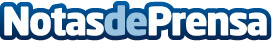 miResi convoca un encuentro digital para ayudar a las residencias de mayores a ocupar sus plazasmiResi  organiza un encuentro digital al que ha denominado "¿Cómo ocupar tu residencia a través de Internet?", con el objetivo de mostrar a las residencias de mayores cómo hacer que las familias las encuentren y reserven desde internet. El seminario será de carácter online y se dividirá en tres sesiones repartidas entre el 7, 14 y 21 de julio, que darán comienzo a las 18:00hDatos de contacto:Javier Bravo606411053Nota de prensa publicada en: https://www.notasdeprensa.es/miresi-convoca-un-encuentro-digital-para Categorias: Nacional Medicina Comunicación Sociedad Emprendedores E-Commerce Seguros Recursos humanos http://www.notasdeprensa.es